LIETUVOS RESPUBLIKOSSVEIKATOS SISTEMOSĮSTATYMAS48 straipsnis. Savivaldybių remiama sveikatos priežiūraSavivaldybės remia savo teritorijos gyventojų sveikatos priežiūrą ją papildomai finansuodamos iš savivaldybių biudžetų lėšų. Savivaldybių remiamai sveikatos priežiūrai priskiriama:1) pirminio sveikatos priežiūros organizavimo lygio būtinoji medicinos pagalba;2) nėščiųjų sveikatos priežiūra;3) bedarbių, nedarbingų šeimos narių asmens sveikatos priežiūra;4) vaikų iki 16 metų sveikatos priežiūra;5) asmenų, kurių pajamos yra mažesnės už valstybės remiamas, sveikatos priežiūra;6) našlaičių iki 18 metų sveikatos priežiūra;7) asmenų, pripažintų nedarbingais, ir asmenų, sukakusių senatvės pensijos amžių, kuriems teisės aktų nustatyta tvarka yra nustatytas didelių specialiųjų poreikių lygis, sveikatos priežiūra;8) nustatytų kategorijų asmenų dantų protezavimas;9) kitos savivaldybės remiamos sveikatos priežiūros paslaugos, kurių sąrašą ir teikimo tvarką nustato savivaldybių tarybos.LIETUVOS RESPUBLIKOSVIETOS SAVIVALDOSĮSTATYMAS16 straipsnis. Savivaldybės tarybos kompetencija4. Jeigu teisės aktuose yra nustatyta papildomų įgaliojimų savivaldybei, sprendimų dėl tokių įgaliojimų vykdymo priėmimo iniciatyva, neperžengiant nustatytų įgaliojimų, priklauso savivaldybės tarybai.18 straipsnis. Nuostatos dėl teisės aktų sustabdymo, panaikinimo, apskundimo1. Savivaldybės tarybos priimtus teisės aktus gali sustabdyti, pakeisti ar panaikinti pati savivaldybės taryba. Kitų savivaldybės viešojo administravimo subjektų priimtus teisės aktus gali sustabdyti ar panaikinti pagal kompetenciją savivaldybės taryba. Savivaldybės administracijos direktorius ar kiti savivaldybės viešojo administravimo subjektai savo priimtus teisės aktus gali sustabdyti ir juos pakeisti ar panaikinti. Savivaldybės administracijos direktoriaus pavaduotojo pagal kompetenciją priimtus teisės aktus gali sustabdyti ar panaikinti jis pats arba savivaldybės administracijos direktorius. 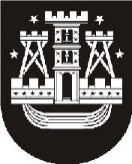 KLAIPĖDOS MIESTO SAVIVALDYBĖS TARYBASPRENDIMAS DĖL Klaipėdos miesto savivaldybės gyventojų SVEIKATOS PRIEŽIŪROS RĖMIMO IŠ SAVIVALDYBĖS BIUDŽETO TVARKOS APRAŠO patvirtinimo. rugsėjo 22 d. Nr. T2-280KlaipėdaVadovaudamasi Lietuvos Respublikos vietos savivaldos įstatymo (Žin., 1994, Nr. 55-1049, 2011, Nr. 52-2504) 16 straipsnio 4 dalimi ir Lietuvos Rpublikos sveikatos sistemos įstatymo (Žin., 1994, Nr. 63-1231; 2011, Nr. 74-3541) 48 straipsniu, Klaipėdos mito savivaldybės taryba nusprendžia:1. Patvirtinti Klaipėdos miesto savivaldybės gyventojų sveikatos priežiūros rėmimo iš savivaldybės biudžeto tvarkos aprašą (pridedama).2. Pripažinti netekusiu galios Klaipėdos miesto savivaldybės tarybos . birželio 29 d. sprendimą Nr. T2-223 „Dėl Klaipėdos miesto gyventojų dantų protezavimo paslaugų teikimo ir išlaidų kompensavimo iš savivaldybės biudžeto lėšų tvarkos aprašo patvirtinimo“.Šis sprendimas gali būti skundžiamas Lietuvos Respublikos administracinių bylų teisenos įstatymo nustatyta tvarka Klaipėdos apygardos administraciniam teismui.Savivaldybės meras                                                                                         Vytautas GrubliauskasPATVIRTINTA Klaipėdos miesto savivaldybės tarybos . rugsėjo 22 d. sprendimu Nr. T2-280Klaipėdos miesto SAVIVALDYBĖS gyventojų SVEIKATOS PRIEŽIŪROS RĖMIMO IŠ SAVIVALDYBĖS BIUDŽETO TVARKOS APRAŠAS I. bendrosios nuostatos1. Klaipėdos miesto savivaldybės gyventojų sveikatos priežiūros rėmimo iš savivaldybės biudžeto tvarkos aprašas (toliau – Aprašas) reglamentuoja asmens sveikatos priežiūros paslaugų organizavimą, skyrimą ir apmokėjimą už jas bei nustato asmenų, kuriems šios paslaugos apmokamos iš Klaipėdos miesto savivaldybės (toliau – Savivaldybė) biudžeto lėšų, prioritetines kategorijas.2. Tikslas – mažinti socialinius sveikatos netolygumus, didinant sveikatos priežiūros paslaugų prieinamumą.3. Prioritetinių Savivaldybės remiamų sveikatos priežiūros paslaugų Klaipėdos miesto savivaldybės teritorijos gyventojams sąrašas:3.1. apdraustų privalomuoju sveikatos draudimu asmenų, kuriems sukako senatvės pensinis amžius, nustatytas Lietuvos Respublikos valstybinių socialinio draudimo pensijų įstatymu, dantų protezavimas;3.2. apdraustų privalomuoju sveikatos draudimu asmenų, Lietuvos Respublikos neįgaliųjų socialinės integracijos įstatymo nustatyta tvarka pripažintų nedarbingais arba iš dalies darbingais, dantų protezavimas.II. PASLAUGŲ SKYRIMas ir jų finansavimas5. Savivaldybės administracija informuoja Klaipėdos teritorinę ligonių kasą apie dantų protezavimo Klaipėdos miesto gyventojams išlaidų kompensavimui skirtą metinę Savivaldybės biudžeto lėšų sumą ir su ja pasirašo bendradarbiavimo sutartį dėl tarpusavio įsipareigojimų, organizuojant kompensuojamo dantų protezavimo paslaugą Klaipėdos miesto gyventojams.6. Savivaldybė skiria lėšas tik dantų protezavimo išlaidoms padengti. 3 punkte išvardintų asmenų, kuriems reikia protezuoti dantis, įrašymą į sąrašus ir pacientų iškvietimo protezuoti dantis procedūrą vykdo Klaipėdos teritorinė ligonių kasa (toliau –  Klaipėdos TLK), vadovaudamasi Lietuvos Respublikos sveikatos apsaugos ministro nustatyta tvarka ir šiuo Aprašu.7. Savivaldybė padengia dantų protezavimo paslaugų išlaidas Lietuvos nacionalinei sveikatos sistemai priklausančioms Klaipėdos mieste esančioms asmens sveikatos priežiūros įstaigoms (toliau – ASPĮ), t. y. teikiančioms sveikatos priežiūros paslaugas pagal sutartis su TLK, vadovaudamasi Klaipėdos TLK sudarytu Klaipėdos miesto gyventojų, kuriems reikalingas dantų protezavimas, sąrašu.8. Dantų protezavimo paslaugos apmokamos pagal paslaugų suteikimo metu galiojančias bazines asmens sveikatos priežiūros paslaugų, kurių išlaidos kompensuojamos iš Privalomojo sveikatos draudimo fondo biudžeto, kainas, kurias nustato Lietuvos Respublikos sveikatos apsaugos ministerija. Šių paslaugų išlaidos padengiamos pagal asmens faktines dantų protezavimo išlaidas tik visiškai baigus dantų protezavimą. 9. ASPĮ, suteikusi dantų protezavimo paslaugas, atsiskaito Klaipėdos TLK Lietuvos Respublikos sveikatos apsaugos ministro nustatyta tvarka.10. Klaipėdos TLK, patikrinusi ASPĮ pateiktus dokumentus dėl suteiktų paslaugų apmokėjimo, atrenka ASPĮ, kurioms bus apmokamos dantų protezavimo paslaugų išlaidos iš Savivaldybės biudžeto lėšų, neviršijant Savivaldybės biudžete skirtų metinių asignavimų.11. Klaipėdos TLK pateikia Savivaldybės administracijai atrinktų ASPĮ, kurioms bus apmokamos dantų protezavimo paslaugų išlaidos iš Savivaldybės biudžeto lėšų, suteiktų dantų protezavimo paslaugų ataskaitų kopijas, patvirtintas Klaipėdos TLK antspaudu, bei sąskaitas faktūras.12. Savivaldybė, vadovaudamasi Klaipėdos TLK pateiktais dokumentais, apmoka ASPĮ už suteiktas paslaugas, neviršydama Savivaldybės biudžete skirtų metinių asignavimų.13. Dantų protezavimo paslaugų išlaidas kompensacijoms padengti (asmeniui pačiam susimokėjus už jam suteiktas paslaugas) Savivaldybė gali skirti tik išimties tvarka asmenims, neturintiems dantų bei negalintiems atlikti kramtymo funkcijos ir sergantiems kita sunkia liga (onkologinės III–IV stadijos ligos; kitos lėtinės ligos, dėl kurių asmenims nustatytas sunkus neįgalumo lygis arba specialusis nuolatinės slaugos poreikis). Kitiems šios išlaidos kompensuojamos tik iš Klaipėdos TLK biudžeto.14. Asmuo, siekiantis išimties tvarka gauti 13 punkte numatytą kompensaciją, Savivaldybės administracijai pateikia:14.1. nustatytos formos prašymą (Aprašo priedas – prašymo forma) kompensuoti dantų protezavimo paslaugų išlaidas iš Savivaldybės biudžeto lėšų, pačiam susimokėjus už suteiktas paslaugas;14.2. asmens, kuriam suteiktos paslaugos, tapatybę patvirtinančio dokumento (piliečio paso, asmens tapatybės kortelės ar kt.) kopiją;14.3. dokumentus, patvirtinančius sunkią asmens sveikatos būklę (medicininė pažyma F 027/a ir (ar) kt.) ir dokumentus, įrodančius, kad asmeniui nustatytas sunkus neįgalumo lygis arba specialusis nuolatinės slaugos poreikis (Lietuvos Respublikos socialinės apsaugos ir darbo ministro įsakymu patvirtintos formos Neįgalumo lygio pažyma, pažyma - SP1 ir kt.);14.4. pranešimą apie asmens įtraukimą į laukiančiųjų dantų protezavimo TLK sąrašą Lietuvos Respublikos sveikatos apsaugos ministro nustatyta tvarka;14.5. apmokėjimą patvirtinančius dokumentus (sąskaitą faktūrą, pinigų priėmimo kvitą ir kt.).15. Sprendimą apie išimties tvarka skiriamą dantų protezavimo paslaugų išlaidų kompensavimą per 5 darbo dienas priima Savivaldybės administracijos direktoriaus įsakymu sudaryta Sveikatos priežiūros rėmimo iš Savivaldybės biudžeto lėšų komisija (toliau – Komisija). Komisija sudaroma ne mažiau kaip iš 5 asmenų: Socialinio departamento direktoriaus, vieno Sveikatos apsaugos skyriaus atstovo, vieną atstovą deleguoja Lietuvos Respublikos odontologų rūmų Klaipėdos teritorinis skyrius, vieną – Klaipėdos miesto savivaldybės tarybos Socialinių reikalų komitetas, vieną – Klaipėdos teritorinė ligonių kasa. Komisijos priimti sprendimai įforminami protokolu, apie Komisijos priimtą sprendimą raštu informuojamas pareiškėjas ir Klaipėdos TLK.III. BAIGIAMOSIOS NUOSTATOS16. ASPĮ, dalyvaujančios vykdant šį Aprašą, privalo informuoti asmenis apie Savivaldybės remiamas sveikatos priežiūros paslaugas, jų kompensavimo iš Savivaldybės biudžeto tvarką ir galimybę jomis pasinaudoti. Sveikatos priežiūros įstaigos turi sudaryti sąlygas asmenims arba jų atstovams susipažinti su šiuo Aprašu.17. Savivaldybės remiamų sveikatos priežiūros paslaugų, apmokamų iš Savivaldybės biudžeto lėšų, apmokėjimą vykdo Klaipėdos miesto savivaldybės administracijos Apskaitos skyrius.18. Visi juridiniai ir fiziniai asmenys, dalyvaujantys organizuojant ir įgyvendinant Aprašo vykdymą, privalo laikytis medicinos etikos ir asmens medicininės paslapties konfidencialumo reikalavimų, socialinio darbo etikos, kitų principų, nežeminančių žmogaus orumo, ir bendrųjų etikos normų.________________________________Klaipėdos miesto savivaldybės gyventojų sveikatos priežiūros rėmimo iš savivaldybės biudžeto tvarkos aprašo priedas(Prašymo kompensuoti dantų protezavimo paslaugų išlaidas forma)_____________________________________________________________(vardas ir pavardė)________________________________________________________________________________(asmens kodas, adresas, kuriuo pageidaujama gauti pranešimą apie dantų protezavimo išlaidų kompensavimą, telefonas)Klaipėdos miesto savivaldybės administracijai PRAŠYMASKOMPENSUOTI DANTŲ PROTEZAVIMO PASLAUGŲ IŠLAIDAS IŠ SAVIVALDYBĖS BIUDŽETO LĖŠŲ20_____-____-____Prašau kompensuoti dantų protezavimo paslaugų išlaidas, pačiam susimokėjus už suteiktas paslaugas.Taip pat prašau laikyti negaliojančiu prašyme įrašyti į asmenų, kurie laukia dantų protezavimo, sąrašus išreikštą mano sutikimą dėl man priklausančios kompensacijos už suteiktas dantų protezavimo paslaugas pervedimo į sveikatos priežiūros įstaigos sąskaitą. Paslaugas  20____m._______________d. suteikė___________________________________		                                                                                (sveikatos priežiūros įstaigos pavadinimas)Mano asmeninė sąskaita banke, į kurią prašau pervesti kompensaciją _________________________________________________________________________________________________.			(nurodomas sąskaitos numeris, banko pavadinimas ir kodas)Su Klaipėdos miesto savivaldybės gyventojų sveikatos priežiūros rėmimo iš savivaldybės biudžeto tvarkos aprašu esu susipažinęs (-usi). Sutinku, kad dantų protezavimo paslaugų išlaidos bus kompensuojamos pagal faktines išlaidas, neviršijant nustatyto bazinio dydžio – ________ balų. _____________________________	(parašas)